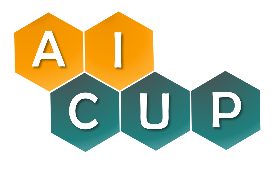 Entrepreneurial challenge organised by,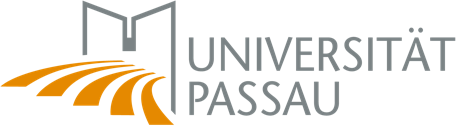 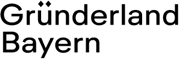 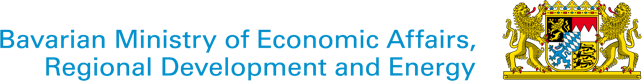 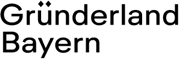 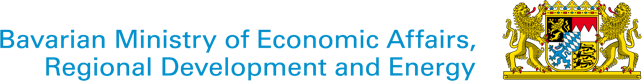 Title/Team name1.	Goals: Mission/ Vision statement(Briefly explain the following things)Describe your product/ business idea [problem statement & solution]What services do you aim to provide to your customers, and how would you satisfy their needs?Why do you need AI technology in your product/ business idea?What kind of impact would your product create in order to contribute to the betterment of the world? & How do you ensure the sustainability aspect of your business model?2.	Industry/ Market AnalysisWhat industry does your product belong to (e.g., healthcare, transportation, etc.)? Who are your target customers, and what is the potential market size of your product? & Who are your competitors?3.	Strategies & ImplementationWhat is your unique selling point?Briefly explain your initial strategies to create value for your product and your plans on how you implement it4.	Financial projections & Project planA road map on your financial goals for roughly five years (2023-2028) of your start-up and how you plan to manage the finance. For example: software/ hardware resources, development cost, marketing cost etc.5.	Team Organisation/ Task managementHow many members are in your team, what expertise do they hold, and how do you plan to manage/ organize the team?If you do not have a team, explain how you would manage/ organize the needs of the business development. For example, Design, Development, Marketing, etc.Formal requirementsPlease use the above structure as a template for your business plan. Make sure that your business plan highlights all the potential points of your business idea in an objective and convincing manner. The business plan must be explained between minimum of four pages to maximum of six pages. The five parts will be weighted equally.Please use the following style for the content: Font-Family: Times New Roman, Font-Colour: Black, lighter 25%, Font-Size: 12, Margins: 2,5 cm (LRTB), Line spacing: 1,0